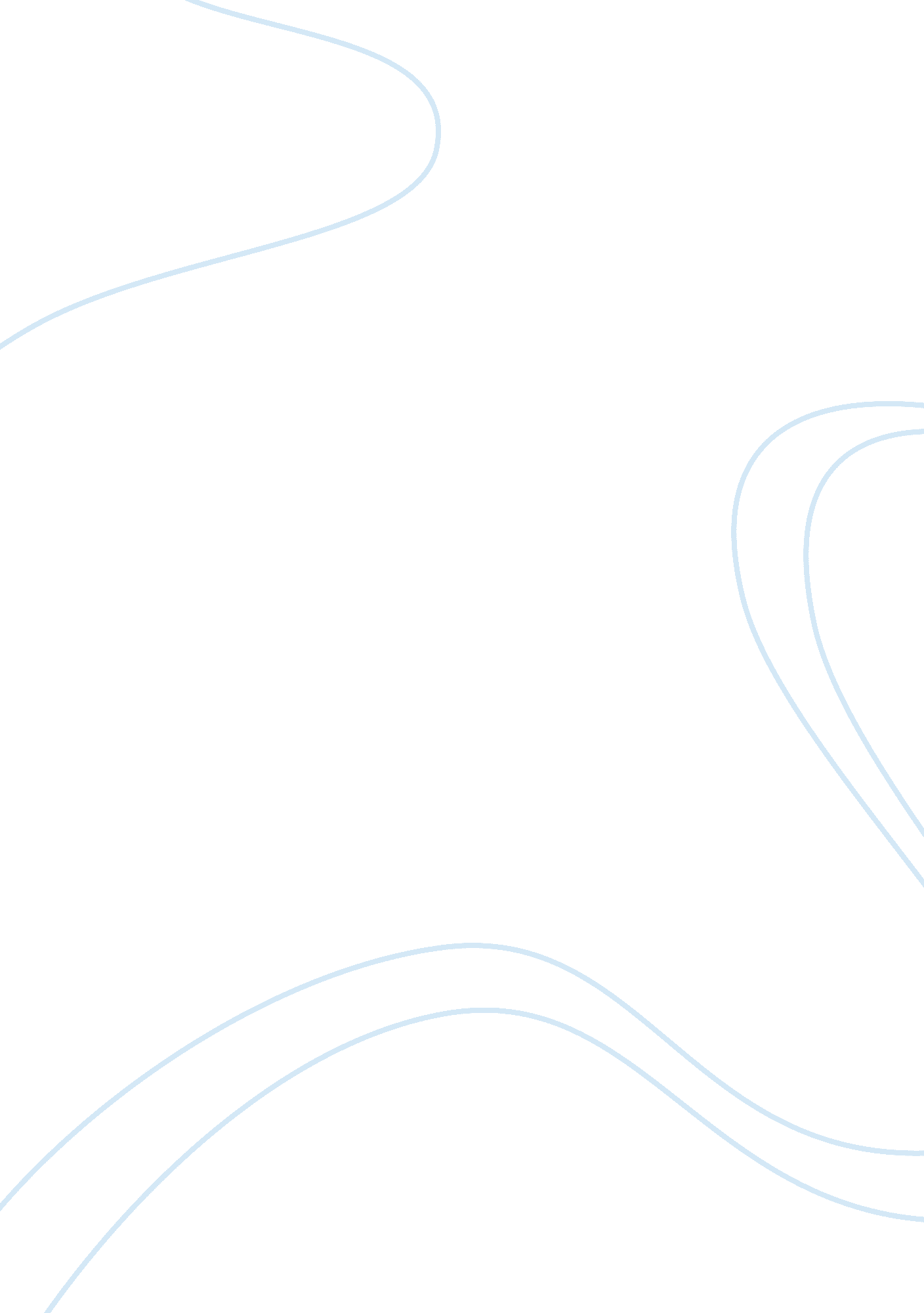 Martin luther king, jrLinguistics, English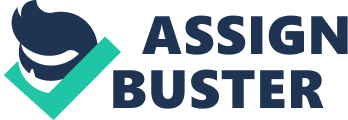 Sociology Of Marriage Rhetoric Analysis – I Have A Dream During the civil rights movement when the African American population and other minorities were protesting in order to attain their civil right. One of these African American protestors was Martin Luther King Jr. who believed in nonviolent protests in order to attain civil rights and for this purpose he delivered a speech recognized as the I Have A Dream. In this speech he used various methods of persuasion in order to persuade the government to provide the African American society with their civil rights and to encourage the African American population to join in the protest. In order to persuade the audience he used the persuasion technique of emotional appeal. He tapped into the emotions of the African American population by making them feel that they were not being treated fairly and the current government practices were discriminatory. For this purpose he uses various terms such as crippled in order to make the African Americans feel that they are being crushed due to the corrupt practices of the government and they need to protest for their rights (Americanrhetoric. com, 2015). Secondly, he even uses his own credibility as a tool to influence the African American population. During his speech he refers to Abraham Lincoln to prove that the founding fathers considered the African American race as equal to other races of America. The use of this reference makes that audience feels that King was a person credible enough to deliver the speech because he has enough information about the background of the position of African Americans in the history of America. 
References 
Americanrhetoric. com,. (2015). Martin Luther King I Have a Dream Speech - American Rhetoric. Retrieved 1 January 2015, from http://www. americanrhetoric. com/speeches/mlkihaveadream. htm 